Številka: 671-3/2017-3Datum:   14. 5. 2018OBČINA IZOLA – COMUNE DI ISOLA OBČINSKI SVETPRILOGE: 1. obrazložitev (priloga I.)2. sklep (priloga II.)3. predlog odloka (priloga III.) PRILOGA I.Obrazložitev predloga Odloka o pogojih, merilih in postopku za sofinanciranje izvajalcev letnega programa športa v občini Izola – 2. obravnava  PRAVNA PODLAGAPravne podlage za sprejem odloka so:3. odstavek 16. člena Zakona o športu (ZŠpo-1, Uradni list RS, št. 29/17), ki določa, da občinski svet podrobneje določi izvajalce posameznih programov in področij letnega programa športa, podrobnejše pogoje in merila za izbiro in sofinanciranje izvajanja letnega programa športa na lokalni ravni, način določitve višine sofinanciranja, postopek izbire in sofinanciranja izvajanja letnega programa športa, način sklepanja in vsebino pogodb o sofinanciranju ter način izvajanja nadzora nad pogodbami o sofinanciranju;Resolucija o Nacionalnem programu športa v Republiki Sloveniji za obdobje 2014–2023 (Uradni list RS, št. 26/14);30. člen Statuta Občine Izola (Uradne objave Občine Izola, št. 5/18 - uradno prečiščeno besedilo), ki določa, da občinski svet sprejema odloke in druge splošne ter posamične akte.OBRAVNAVA PREDLOGA ODLOKAObčinski svet Občine Izola je na svoji 25. redni seji dne 15. 2. 2018 obravnaval predlog Odloka o pogojih, merilih in postopku za sofinanciranje izvajalcev letnega programa športa v občini Izola (v nadaljevanju: odlok) v prvi obravnavi in ga posredoval v 30-dnevno obravnavo. Občinsko upravo je zadolžil, da po zaključku javne obravnave pripravi predlog odloka za drugo obravnavo, in sicer tako, da pri tem upošteva pripombe, predloge in mnenja, ki so bila podana na sami seji občinskega sveta ter tiste predloge, pripombe in mnenja, ki bodo prispela v času javne obravnave. Tako pripravljen predlog odloka se nato posreduje v obravnavo in sprejem članom Občinskega sveta.V razpravi o predlogu odloka v prvi obravnavi so bile na seji Občinskega sveta podane naslednje pripombe, predlogi in mnenja:2.1. 	Svetnik Igor Franca je podal sledeče pripombe:V odloku ni bila podana predhodna analiza oziroma obrazložitev zakaj so deleži v % razdeljeni tako, kot jih določa spodnja tabela v 7. členu odloka.Obrazložitev:Programi športa v odloku sledijo ukrepom Nacionalnega programa športa in njegovim strateškim ciljem. Pogoji in merila za razporeditev sredstev so pogojeni z vrsto programa. V tabeli so prikazani najvišji deleži sredstev za posamezni program in prikazujejo dejansko potrebo sredstev za izvedbo programa. Deleži v tabeli so enaki deležu števila točk doseženih na javnem razpisu za posamezni program. Najvišji delež je predviden za programe otroškega in mladinskega športa usmerjenega v kakovostni in vrhunski šport, saj so to programi z največjim številom udeležencev, poleg tega so v teh programih stroški najvišji. V spodnjih tabelah so po programih prikazani stroški, ki jih posamezni program mora pokriti, ter primerjava doseženih točk za posamezni program skozi zadnja štiri leta.Tabela št. 1: Prikaz stroškov, ki jih mora pokriti posamezni programTabela št. 2: Prikaz števila točk po programih za posamezna leta 2018 - 2015V občini je preveč klubov, zato bi bilo bolje, da bi jih bilo manj, saj bi bili kvalitetnejši in bi bolje oziroma lažje funkcionirali. Potrebno je pripraviti takšne kriterije v odloku, da dobijo sredstva tisti klubi, ki imajo več včlanjenih otrok in ki dlje časa delujejo v občini ter imajo že več desetletno tradicijo, npr.:  veslanje, rokomet, jadranje, itd. Pozorni bi morali biti tudi pri javnem razpisu in določiti takšne kriterije, da se financira otroka in ne klub, saj je lahko isti otrok vpisan v več različnih klubov, kar pomeni, da  več klubov prejme sredstva za istega otroka. Potrebno je določiti tudi kriterije za ustreznejše financiranje klubov na podeželju.  Opredelitev: Pripomba se ne upošteva. Obrazložitev:Strokovno mnenje je, da ne smemo omejevati organiziranja ljudi v društva, nasprotno potrebno jih je spodbujati. Večje število društev pomeni večjo dostopnost športa, ter s konkurenco tudi večjo kakovost, za katero je potrebno zadostno število strokovno izobraženega in usposobljenega kadra. Slednje so tudi glavni strateški cilji in obveze Nacionalnega programa športa. Istočasno število klubov lahko kaže tudi na razširjenost posamezne panoge, več klubov pa pomeni tudi več vloženega prostovoljnega dela, več opreme, več pridobljenih sredstev iz drugih virov. Poleg tega velja omeniti, da delovanje in poslovanje športnega društva ni tako enostavno in zahteva od funkcionarjev veliko znanj tudi na ostalih področjih (pravno, davčno, finančno, ipd). Ker pa bi nekontrolirano povečevanje števila društev pripeljalo do resnih težav na področju razpoložljivosti primernega športnega javnega prostora, so v odloku predvidene določene omejitve.Odlok predvideva, da je za vsakega otroka ne glede na društvo poskrbljeno enako. V občini Izola ne sofinanciramo društev, temveč programe. Ti so sofinancirani glede na sorazmerni delež. Na javnem razpisu ima pravico sodelovati vsakdo, ki izvaja program v javnem interesu. Tega pa v skladu z Zakonom o športu določamo s sprejemom Letnega programa športa. Programi v javnem interesu pa so dodana vrednost lokalni skupnosti. Za športne panoge, ki so za lokalno skupnost pomembne, je primernejše izvajanje projektov, kot so »šola jadranja in veslanja v osnovni šoli«, itd. Na ta način pomagamo društvom in klubom pri ohranjanju tradicije, poleg tega spodbujamo otroke, da se seznanijo s čim več športi in jih šele pozneje usmerjamo glede na njihove želje in sposobnosti.Za podeželje veljajo isti kriteriji, kakor jih imajo vsi ostali. Dejstvo pa je, da je za izvedbo športnih programov potrebno zagotoviti ustrezne prostorske pogoje (objekti). 10. člen v odloku (postopek sofinanciranja) je potrebno dopolniti tako, da se obveznost do društva primerno zmanjša v primeru, da občina nima dovolj finančnih sredstev, kot je bilo predvideno v proračunu. Opredelitev: Pripombe ni možno upoštevati. Obrazložitev:Na podlagi Zakona o izvrševanju proračuna je župan dolžen izvrševati sprejeti proračun. Pogodba o sofinanciranju športnega programa, ki jo sklene občina z društvom pa je za občino zavezujoča in zneska z njo določenega ne moremo med letom nižati, saj bi s tem povzročili težave posameznim društvom, ki so navedena sredstva načrtovali v svojem letnem programu dela. Ima pa pogodba tudi določilo, da se znesek sofinanciranja ustrezno zmanjša, če je izkazanih upravičenih stroškov manj, kot je bilo predvidenih.Spremeniti določbo v odloku, ki navaja, da morajo biti podatki tajni. Podatki med samim razpisom so lahko tajni, vendar, ko se zaključi razpis, morajo podatki biti javni.Opredelitev: Pripomba se ne upošteva. Obrazložitev:Odlok je pripravljen na podlagi Zakona o športu (Uradni list RS, št. 29/17), kjer drugi odstavek 25. člena določa, da odpiranje prejetih vlog ni javno, in peti odstavek 27. člena določa, da ocenjevanje in vrednotenje vlog ter zapisnik komisije niso javni. Ob zaključku postopka javnega razpisa so javni le rezultati razpisa, kar je tudi določilo 19. člena odloka.Odlok je potrebno dopolniti tako, da se pri kriterijih upošteva enakost spolnih kvot.Opredelitev: Pripomba se ne upošteva.Obrazložitev:Dostopnost do javnih športni programov je za vse enaka, ne glede na spol, veroizpoved, itd. Vsi enaki vsi enakopravni je bil slogan, ki ga povzemajo skorajda vse nacionalne športne zveze, zato je postavljanje kriterija spolnih kvot nepotrebno. Društva so glede pravil igre zavezana že svojim nacionalnim panožnim zvezam. 2.2. 	Svetnik Branko Simonovič je podal sledeči pripombi:Potrebno je pridobiti mnenje Športne zveze in Programskega sveta JZ CKŠP Izola.Opredelitev: Pripomba je bila že upoštevana. Obrazložitev:Posebno mnenje Programskega sveta ter Športne zveze Izola ni potrebno, saj sta bila prav ta dva akterja glavna nosilca priprave odloka, poleg strokovne službe za šport pri JZ CKŠP. Pri pripravi odloka so sodelovala še vsa športna društva ter širša javnost, saj je bil odlok večkrat tudi javno predstavljen z namenom pridobivanja pripomb in usklajevanja s širšo zainteresirano javnostjo. Vabila so bila posredovana tudi preko spletne strani JZ CKŠP Izola in lokalnega tednika. Na zadnjem posvetu s športnimi društvi 28. 3. 2018, katerega sklicatelj sta bila Programski svet JZ CKŠP Izola in predsedstvo Športne zveze Izola je bil odlok (skupaj s pravilnikom) ponovno obravnavan in nanj ni bilo pripomb. Gradivo vezano na pripravo odloka, iz katerega je razvidno sodelovanje vseh akterjev na področju športa v občini Izola, je bilo posredovano že za prvo obravnavo odloka.Ne soglaša s petim odstavkom 4. člena, ki določa, da novoustanovljene pravne osebe za opravljanje dejavnosti v športu, ki so pod okriljem nacionalne panožne športne zveze, katerih športne panoge so že organizirane v občini, se prvih pet let delovanja ne financirajo iz sredstev programa športa v občini.Opredelitev: Pripomba se ne upošteva.Obrazložitev:Občina si želi združevanja klubov v istih športnih panogah, zato da se znižajo stroški delovanja posameznega kluba in dosežejo sinergije pri zagotavljanju strokovnega kadra. Ne želimo spodbujati nastajanja novih športnih klubov v panogah, ki so v občini že zastopane, saj se z novimi klubi pojavljajo tudi vedno nove potrebe po zagotavljanju ustreznih prostorov zanje, kar pa bo v okviru javnih prostorov in površin vedno težje zagotavljati. 2.3.	Svetnica Romina Kralj je podala sledečo pripombo: Pripomba se nanaša na drugi odstavek 7. člena odloka, ki določa, da se delovanju društev in športnih zvez na ravni lokalne skupnosti, ki opravljajo strokovne, organizacijske in razvojne naloge v športu, lahko nameni v skupni vrednosti največ 7 % sredstev namenjenih programom športa znotraj občinskega proračuna. Predlaga, da se največ 7% zniža na največ 1%.Opredelitev: Pripomba se upošteva. 2.4. 	Svetnik Danilo Markočič je podal sledeči pripombi: Odlok naj se objavi za 30 dni, in sicer za širšo javnost, saj bi na ta način pridobili mnenje širše javnosti.Opredelitev: Pripomba se upošteva. Kdaj začne veljati prvo leto delovanja društva.Obrazložitev:Odlok predvideva sofinanciranje programov, ki potekajo najmanj 36 tednov v letu, razen za tiste, ki so v odloku (pravilniku) posebej omenjeni. Komisija bo ob prejetju vloge preverila dejansko stanje in podala priporočilo glede morebitnega sofinanciranja.V ROKU 30-DNEVNE OBRAVNAVE ČLANOV OBČINSKEGA SVETA: V 30-dnevni obravnavi občinska uprava ni prejela pripomb, predlogov in mnenj na predlog odloka, ki je bil posredovan članom Občinskega sveta.FINANČNE IN DRUGE POSLEDICE:S sprejetjem predloženega odloka v letu 2018 ne bodo nastale dodatne finančne posledice. Obseg sredstev se opredeli z vsakoletnim proračunom Občine Izola in z Letnim programom športa občine.DOPOLNITEV DOLOKA V skladu s podanimi pripombami in predlogi je Urad za družbene dejavnosti pripravil dopolnjen oziroma spremenjen predlog odloka. Na podlagi podane obrazložitve, članom Občinskega sveta predlagamo, da obravnavajo in sprejmejo predlog Odloka o pogojih, merilih in postopku za sofinanciranje izvajalcev letnega programa športa v občini Izola v drugi obravnavi.PRILOGA II.Številka: Datum:Na podlagi 16. člena Zakona o športu (ZŠpo-1, Uradni list RS, št. 29/17), Resolucije o Nacionalnem programu športa v Republiki Sloveniji za obdobje 2014–2023 (Uradni list RS, št. 26/14), 29. člena Zakona o lokalni samoupravi (Uradni list RS, št. 94/07 – uradno prečiščeno besedilo, 76/08, 79/09, 51/10, 40/12 – ZUJF, 14/15 – ZUUJFO in 11/18 – ZSPDSLS-1) in 30. člena Statuta občine Izola (Uradne objave Občine Izola, št. 5/18 - uradno prečiščeno besedilo) je Občinski svet Občine Izola na _______redni seji dne  ________, sprejel S  K  L  E  P1.	Občinski svet Občine Izola sprejme predlog Odloka o pogojih, merilih in postopku za sofinanciranje izvajalcev letnega programa športa v občini Izola v drugi obravnavi.2.	Sklep velja takoj.PRILOGA III.PREDLOG – 1. obravnavaNa podlagi 16. člena Zakona o športu (ZŠpo-1, Uradni list RS, št. 29/17), Resolucije o Nacionalnem programu športa v Republiki Sloveniji za obdobje 2014–2023 (Uradni list RS, št. 26/14) in 30. člena Statuta občine Izola (Uradne objave Občine Izola, št. 5/18 - uradno prečiščeno besedilo) je Občinski svet Občine Izola na _______redni seji dne ________, sprejel O D L O K   o pogojih, merilih in postopku za sofinanciranje izvajalcev letnega programa športa v občini IzolaI. SPLOŠNE DOLOČBE 1. člen(vsebina odloka)(1) Z Odlokom o pogojih, merilih in postopku za sofinanciranje izvajalcev letnega programa športa v občini Izola (v nadaljevanju: odlok) se podrobneje določa postopek izbire izvajalcev športnih programov, področja letnega programa športa, pogoje in merila za izbiro in sofinanciranje izvajanja letnega programa športa, način določitve višine sofinanciranja, način sklepanja in vsebino pogodb o sofinanciranju ter način izvajanja nadzora nad pogodbami o sofinanciranju.(2) Sredstva za sofinanciranje letnega programa športa (v nadaljevanju: LPŠ) se zagotovijo v proračunu Občine Izola (v nadaljevanju: občina).2. členOdlok ureja:postopek dodeljevanja finančnih sredstev, namenjenih za sofinanciranje športnih programov;pogoje za sodelovanje v postopku (javni razpis);določa dokumentacijo, ki se uporablja v postopku, ki ga ureja ta odlok;uporabo javnih športnih objektov v občini; poročanje in nadzor nad izvajanjem letnega programa športa.3. člen(izvajalci LPŠ)Izvajalci LPŠ po tem odloku so:športna društva;športna zveza občine;zavodi, gospodarske družbe, zasebniki in druge pravne osebe, ki so na podlagi zakonskih predpisov registrirane za opravljanje dejavnosti na področju športa;ustanove, ki so ustanovljene za opravljanje dejavnosti v športu in so splošno koristne in neprofitne;zavodi s področja vzgoje in izobraževanja, ki izvajajo javno veljavne programe.4. člen(pravica do sofinanciranja)(1) Izvajalci LPŠ iz prejšnjega člena imajo pravico do sofinanciranja dejavnosti na področjih športa, če izpolnjujejo naslednje pogoje:so registrirani za izvajanje dejavnosti v športu;imajo sedež oziroma stalno prebivališče v občini Izola in delujejo za območje občine Izola najmanj eno leto ter izvajajo dejavnost pretežno za prebivalce občine Izola;svojo dejavnost opravljajo na območju Izole, razen v primerih, ko to zaradi narave dejavnosti iz objektivnih razlogov ni mogoče. O izpolnjevanju pogoja odloča strokovna komisija;imajo zagotovljene kadrovske in organizacijske pogoje za uresničevanje na razpis prijavljenih programov in izvajajo programe športa s svojimi strokovnimi kadri;imajo izdelano finančno konstrukcijo, iz katere je razviden predviden vir prihodkov in stroškov za izvedbo dejavnosti;imajo status športnega društva, katerih člani plačujejo članarino, in imajo urejeno zbirko članstva in udeležencev programov; nimajo neporavnanih zapadlih obveznosti oziroma tekočih sodnih sporov z občino in njenimi povezanimi osebami; izvajajo športne programe, ki so predmet razpisa, najmanj 36 vadbenih tednov letno v obsegu vsaj 60 ur razen v primerih, ko ne gre za sofinanciranje celoletnih športnih programov in je obseg izvajanja posameznega športnega programa v merilih drugače opredeljen;zagotavljajo izvedbo programov športa v skladu z načeli trajnostnega razvoja; izpolnjujejo druge pogoje, določene s tem odlokom, letnim programom športa in razpisno dokumentacijo. (2) Športna društva imajo pod enakimi pogoji prednost pri izvajanju programov in področij LPŠ.(3) Ne glede na 2. odstavek tega člena imajo pod enakimi pogoji pri izvajanju športnega programa prostočasna športna vzgoja otrok in mladine prednost pri izvajanju LPŠ športna društva in športne zveze ter zavodi s področja vzgoje in izobraževanja, ki izvajajo javnoveljavne programe.  (4) Novoustanovljene pravne osebe za opravljanje dejavnosti v športu, ki so pod okriljem nacionalne panožne športne zveze, katerih športne panoge še niso organizirana v občini, pridobijo pravico do sofinanciranja športnih programov iz sredstev občinskega proračuna po spodnji tabeli:(5) Novoustanovljene pravne osebe za opravljanje dejavnosti v športu, ki so pod okriljem nacionalne panožne športne zveze, katerih športne panoge so že organizirane v občini, se prvih pet let delovanja ne financirajo iz sredstev programa športa v občini.(6) Izvajalci športnih programov morajo ob prijavi predložiti dokazila, iz katerih je razvidno njihovo delovanje in aktivno izvajanje programa v javnem interesu po letih.(7) Sofinancira se izvajalce športnih programov, v katerih je seštevek vseh udeležencev programov najmanj deset. Udeleženci programov morajo biti razporejeni vsaj v dveh različnih starostnih skupinah, razen v primeru izvajalcev, ki izvajajo izključno program rekreacije oziroma športa starejših.(8) Izvajalcem športnih programov, ki ne izpolnjujejo pogojev in so bili do sedaj sofinancirani, se prizna prehodno obdobje enega leta, v katerem morajo izpolniti pogoje.II. VSEBINSKE DOLOČBE5. člen(opredelitev področij športa)(1) Za uresničevanje javnega interesa v športu se v skladu s proračunskimi možnostmi in ob upoštevanju načela enake dostopnosti proračunskih sredstev za vse izvajalce iz proračuna občine lahko sofinancirajo naslednja področja športa:1. ŠPORTNI PROGRAMI:1.1	Športna vzgoja v vzgojno-izobraževalnem sistemu	;1.2.	Prostočasna športna vzgoja otrok in mladine;1.3. 	Športna vzgoja otrok in mladine s posebnimi potrebami;	1.4. 	Obštudijska športna dejavnost;	1.5. 	Športna vzgoja otrok in mladine, usmerjenih v kakovostni in vrhunski šport;1.6. 	Kakovostni šport;1.7. 	Vrhunski šport;	1.8. 	Šport invalidov;	1.9.	Športna rekreacija;	1.10	Šport starejših.	2. ŠPORTNI OBJEKTI IN POVRŠINE ZA ŠPORT V NARAVI	3. RAZVOJNE DEJAVNOSTI V ŠPORTU	3.1	Izobraževanje, usposabljanje in izpopolnjevanje strokovnih kadrov v športu;3.2	Statusne pravice športnikov, trenerjev in strokovna podpora programov;3.2.1	Izobraževanje nadarjenih in vrhunskih športnikov;3.2.2	Spremljanje pripravljenosti športnikov, svetovanje o športni vadbi in strokovna podpora programov;3.2.3	Zdravstveno varstvo športnikov;3.2.4	Zaposlovanje vrhunskih športnikov in vrhunskih trenerjev v javni upravi ter podjetjih (dvojna kariera);3.3	Založništvo v športu;3.4	Znanstveno-raziskovalna dejavnost v športu;3.5	Informacijsko-komunikacijska tehnologija na področju športa;4. ORGANIZIRANOST V ŠPORTU	4.1	Delovanje športnih organizacij;4.2	Prostovoljno delo v športu;4.3	Profesionalni šport;4.4	Mednarodna dejavnost v športu;5. ŠPORTNE PRIREDITVE IN PROMOCIJA ŠPORTA	5.1	Športne prireditve;5.2	Športni turizem;5.3	Javno obveščanje o športu;	5.4	Športna dediščina in muzejska dejavnost v športu;6. DRUŽBENA IN OKOLJSKA ODGOVORNOST V ŠPORTU	(2) Podrobnejša opredelitev vseh področij športa je podana v Pravilniku o merilih za vrednotenje letnega programa športa v občini Izola.6. členMerila so opredeljena v Pravilniku o merilih za vrednotenje letnega programa športa v občini Izola (v nadaljevanju: pravilnik meril). Pravilnik meril se v času od dneva objave javnega razpisa za sofinanciranje programov športa do končne odločitve o višini sofinanciranja programov športa ne sme spreminjati.7. člen (1) Pri sofinanciranju zgoraj navedenih vsebin se upošteva proračunske možnosti in načelo, da so proračunska sredstva dostopna vsem izvajalcem športnih programov, in sicer za naslednje vsebine in po pripadajočih deležih v tabeli:(2) V okviru tekočih proračunskih sredstev se lahko v posameznem letu sofinancirajo tudi:strokovne, razvojne in promocijske naloge na področju športa in rekreacije, ki so pomembne za razvoj dejavnosti na področju občine:izobraževanje, usposabljanje in izpopolnjevanje strokovnih kadrov v športu, v skupni vrednosti največ 1,5% sredstev namenjenih programom športa znotraj občinskega proračuna; znanstveno-raziskovalna dejavnost v skupni vrednosti največ 1 % sredstev namenjenih programom športa znotraj občinskega poračuna;založniška dejavnost v skupni vrednosti največ 1 % sredstev namenjenih programom športa znotraj občinskega poračuna;velike športne prireditve, meddržavne, državne, medobčinske in občinske športne prireditve v skupni vrednosti največ 4 % sredstev namenjenih programom športa znotraj občinskega proračuna;informacijski sistem na področju športa v skupni vrednosti največ 1,5 % sredstev namenjenih programom športa znotraj občinskega proračuna;udeležbo evidentiranim kandidatom za olimpijske igre največ 5 % sredstev namenjenih programom športa znotraj občinskega proračuna.delovanje društev in športnih zvez na ravni lokalne skupnosti, ki opravljajo strokovne, organizacijske in razvojne naloge v športu, v skupni vrednosti največ 1 % sredstev namenjenih programom športa znotraj občinskega proračuna.8. člen(vrednotenje programov športa)(1) Vrednost programov po merilih za vrednotenje letnega programov športa v občini se opredeli:v točkah (programi);v povračilu dejanskih stroškov;v sofinanciranjem deležu brezplačne (neodplačne) uporabe objekta.(2) Vrednost točke je različna po posameznih programih in se določi vsako leto posebej ob sprejemanju letnega programa športa. Končna vrednost točke se določi v skladu z razpoložljivimi sredstvi proračunske postavke, iz katere se navedena sredstva črpajo.(3) Vrednost programa po merilih, ki so opredeljena v pravilniku meril, je izražena v točkah. Ura programa je enaka pedagoški uri in traja 45 minut.(4) Na športnih objektih se za izvedbo programov sofinancira uporaba prostora v športnih objektih na vadbenih oziroma tekmovalnih površinah na podlagi Cenika uporabe javnih športnih objektov za potrebe izvajanja Letnega programa športa v občini Izola, sprejetega s sklepom župana, do največ števila ur priznanih za program.9. člen (LPŠ)(1) LPŠ je dokument, ki opredeljuje vsa področja športa, ki so v danem koledarskem letu opredeljena kot javni interes občine. (2) Osnutek LPŠ pripravi Javni zavod Center za kulturo, šport in prireditve Izola (v nadaljevanju: zavod) in ga predloži občini v obravnavo.(3) Glede na razvojne načrte, prioritete v športu, razpoložljiva proračunska sredstva, kadrovske in prostorske razmere v lokalnem športu se v LPŠ določi:področja športa, ki se v proračunskem letu, za katerega se sprejema LPŠ, sofinancirajo iz občinskega proračuna;obseg in vrsto dejavnosti;višino proračunskih sredstev za sofinanciranje področij športa;morebitna dodatna merila, pogoje in zahteve za vrednotenje programov in izvajanje LPŠ.(4) LPŠ sprejme Občinski svet Občine Izola.III. POSTOPEK SOFINANCIRANJA10. člen(postopek sofinanciranja)(1) Sredstva za sofinanciranje dejavnosti, programov in projektov se izvajalcem le-teh dodeljujejo na osnovi javnega razpisa.(2) Postopek javnega razpisa in dodeljevanje finančnih sredstev izvajalcem gre po naslednjem zaporedju:župan sprejme sklep o začetku postopka javnega razpisa in imenuje strokovno komisijo za vodenje postopka javnega razpisa;priprava razpisne dokumentacije in objava razpisa;zbiranje predlogov (vlog);strokovno ocenjevanje in vrednotenje prispelih predlogov v skladu z merili;obravnava in potrditev predlogov;sklep o izbiri programov;obveščanje predlagateljev o izbiri;reševanje morebitnih pritožb predlagateljev;sklepanje pogodb;spremljanje izvajanj pogodb.11. člen(komisija za izvedbo javnega razpisa)(1) Komisijo, ki vodi postopek javnega razpisa (v nadaljevanju: JR), s sklepom imenuje župan.(2) Komisijo sestavljajo predsednik in najmanj 2 člana. (3) Komisija se sestaja na rednih in izrednih sejah. Seje lahko potekajo tudi dopisno. Komisija o poteku sej in o svojem delu vodi zapisnik. Za sklepčnost komisije je potrebna absolutna večina, za odločanje pa navadna večina članov.(4) Naloge komisije so:pregled in ocena vsebine razpisne dokumentacije;odpiranje in ugotavljanje pravočasnosti ter popolnosti prejetih vlog (formalna popolnost);pregled in ocena vlog na podlagi meril, pogojev in kriterijev navedenih v JR oziroma razpisni dokumentaciji ter v tem odloku;priprava predloga izvajalcev LPŠ in izbranih dejavnosti;pregled in potrditev predloga razporeditve sredstev po področjih športa ter izvajalcih;vodenje zapisnikov o svojem delu;priprava predlogov, mnenj in pobud za spremembo oziroma dopolnitev odloka in pravilnika meril;priprava dodatnih meril in pogojev, ki se po potrebi vključijo v razpisno dokumentacijo oziroma uporabijo pri ovrednotenju prijavljenih dejavnosti.(5) Strokovna in administrativna dela, vključno s pripravo razpisne dokumentacije in strokovnim ovrednotenjem na JR prispelih vlog za komisijo, opravlja zavod.12. člen(JR)(1) V skladu s sprejetim LPŠ in tem odlokom ter na podlagi sklepa župana občina izvede JR.(2) Javni razpis se objavi na uradni spletni strani občine in na uradni spletni strani zavoda. Objava JR mora vsebovati:naziv in sedež izvajalca razpisa;pravno podlago za izvedbo JR;predmet JR;navedbo pogojev za kandidiranje na JR in meril;predviden obseg javnih sredstev za sofinanciranje;določitev obdobja, v katerem morajo biti porabljena dodeljena sredstva;rok, do katerega morajo biti predložene vloge, in način oddaje vloge;datum odpiranja vlog za dodelitev sredstev;rok, v katerem bodo vlagatelji obveščeni o izidu JR;kraj, čas in osebo, pri kateri lahko vlagatelji dvignejo razpisno dokumentacijo, oziroma elektronski naslov, na katerega lahko zaprosijo zanjo.(3) Razpisna dokumentacija mora vsebovati:besedilo javnega razpisa;razpisne obrazce;navodila izvajalcem za pripravo in oddajo vloge;odlok in pravilnik meril;vzorec pogodbe o sofinanciranju programov.13. člen(odpiranje vloge)(1) Odpiranje prejetih vlog vodi komisija in se izvede v roku, ki je predviden v JR. (2) Odpirajo se samo v roku posredovane vloge v pravilno izpolnjenem in označenem ovitku, in sicer po vrstnem redu, po katerem so bile prejete.(3) Odpiranje prejetih vlog ni javno.(4) Za vsako vlogo komisija ugotovi, ali je pravočasna, ali jo je podala upravičena oseba in ali je popolna. (5) Komisija o  odpiranju vlog vodi zapisnik, ki vsebuje:kraj in čas odpiranja dospelih vlog;predmet javnega razpisa;imena navzočih članov komisije in ostalih prisotnih;naziv vlagateljev, navedenih po vrstnem redu odpiranja;ugotovitve o popolnosti oziroma o nepopolnosti posamezne vloge ter navedbo manjkajoče dokumentacije;navedbo tistih vlagateljev, ki niso dostavili popolne vloge.Zapisnik podpišejo predsednik in prisotni člani komisije.(6) Vlogo, ki ni pravočasna ali je ni vložila upravičena oseba, izvajalec razpisa zavrže s sklepom. Pritožba zoper sklep ni dovoljena. 14. člen(poziv k dopolnitvi vloge)(1) Na podlagi zapisnika o odpiranju vlog se v roku osmih (8) dni pisno s sklepom pozove tiste vlagatelje, katerih vloge niso bile popolne, da jih dopolnijo. Rok za dopolnitev vlog je osem (8) dni od prejema sklepa.(2) Če vlagatelj vloge ne dopolni v zahtevanem roku, izvajalec razpisa vlogo zavrže s sklepom. Pritožba zoper sklep ni dovoljena. 15. člen(ocenjevanje in vrednotenje vlog)(1) Komisija opravi strokovni pregled popolnih vlog, tako da preveri izpolnjevanje razpisnih pogojev in jih oceni na podlagi meril, določenih z JR in razpisno dokumentacijo, ter glede na to pripravi predlog izbire in sofinanciranja programov in področij letnega programa športa.(2) Komisija o opravljenem strokovnem pregledu in ocenjevanju iz prvega odstavka tega člena vodi zapisnik, v katerem natančno navede razloge za razvrstitev in predlog, kateri programi ali področja letnega programa športa se sofinancirajo v določenem obsegu, kateri pa se glede na višino sredstev in razvrstitev ne financirajo. Predlog upravičencev do finančnih sredstev strokovna komisija predloži županu.(3) Ocenjevanje in vrednotenje vlog ter zapisnik komisije niso javni.16. člen(odločba)(1) Na podlagi predloga strokovne komisije izvajalec razpisa izda posamično odločbo, s katero odloči o odobritvi ter deležu sofinanciranja ali o zavrnitvi sofinanciranja posameznega programa oziroma področja letnega programa športa.(2) Odločba o izbiri je podlaga za sklenitev pogodb o sofinanciranju izvajanja letnega programa športa.17. člen(ugovor)(1) Vlagatelj, ki meni, da izpolnjuje pogoje in merila iz javnega razpisa in da mu razpisana sredstva neopravičeno niso bila dodeljena, lahko v roku osmih (8) dni od vročitve odločbe vloži ugovor pri izvajalcu razpisa. Vloženi ugovor ne zadrži podpisa pogodb z izbranimi vlagatelji.(2) Predmet ugovora ne more biti primernost meril za ocenjevanje vlog.(3) Izvajalec razpisa o ugovoru odloči v roku 30 dni od njegovega prejema. Odločitev o izbiri je s tem dokončna.18. člen(pogodba z izbranimi izvajalci LPŠ)Po preteku roka za pritožbo občina z izbranimi izvajalci LPŠ in zavodom sklene tripartitno pogodbo o sofinanciranju izvajanja LPŠ. V pogodbi se opredeli:naziv in naslov naročnika ter izvajalca dejavnosti;vsebino in obseg dejavnosti;čas realizacije dejavnosti;pričakovane dosežke;višino dodeljenih sredstev;terminski plan porabe sredstev;način nadzora nad namensko porabo sredstev in izvedbo dejavnosti ter predvidene sankcije v primeru neizvajanja;način nakazovanja sredstev izvajalcu;način in vzrok spremembe višine pogodbenih sredstev;način, vsebino in rok za poročanje o realizaciji LPŠ po pogodbi;določilo, da izvajalec, ki nenamensko koristi pogodbena sredstva ali drugače grobo krši pogodbena določila, ne more kandidirati za sredstva na naslednjem JR;druge medsebojne pravice in obveznosti.19. člen(objava rezultatov JR)Rezultati JR se po zaključku postopka JR objavijo na spletni strani občine in na spletni strani zavoda.20. člen(začasno sofinanciranje)(1) Do sklenitve pogodbe o sofinanciranju izvajanja LPŠ se lahko določena področja športa sofinancirajo na osnovi dokumenta o začasnem financiranju. Pravico do začasnega sofinanciranja imajo le izvajalci LPŠ, ki so imeli enake dejavnosti sofinancirane že v preteklem koledarskem letu.(2) Višina začasnega sofinanciranja skupaj ne sme preseči ene tretjine pogodbenega zneska, ki ga je izvajalec prejel za svoje dejavnosti iz prvega odstavka tega člena v preteklem letu.(3) Po sklenitvi pogodbe o sofinanciranju izvajanja LPŠ se že nakazana sredstva poračunajo.(4) V primeru, da se izvajalec ne prijavi na javni razpis ali v tekočem letu ni izbran za izvajalca, mora v 30 dneh po razpisnem roku oziroma v roku 30 dni po izdaji odločbe vrniti vsa prejeta sredstva v proračun občine.21. člen(spremljanje izvajanja LPŠ)Izvajalci LPŠ so dolžni:izvajati dogovorjeni program v skladu s pogodbenimi določili;namensko uporabljati prejeta proračunska sredstva;oddati v pogodbeno določenih rokih poročila;posredovati pristojnemu organu dodatna pojasnila v zvezi z izvajanjem programa;izpolnjevati ostale pogodbene obveznosti prevzete na podlagi pogodbe.22. člen(poročilo izvajalca LPŠ)(1) Izvajalci programov morajo po opravljenih nalogah oziroma v časovnih razdobjih določenih s pogodbo in tem odlokom predložiti poročila, in v primerih, ko je to določeno s pogodbo tudi dokazila o namenski porabi sredstev.(2) V primeru, da izvajalec programa ne poda poročila iz prvega odstavka tega člena v določenem roku, se sofinanciranje takoj ustavi.(3) Sofinanciranje se ustavi ali se njegov obseg zmanjša tudi v primeru, da iz oddanega poročila izhaja, da se program ne izvaja, kot je bil prijavljen na javni razpis in opredeljen v pogodbi. Tak ukrep se izvede, če tudi po pisnem opozorilu izvajalec ne začne pravilno izvajati programa.(4) Do 30. marca tekočega leta morajo izvajalci občinski upravi posredovati zaključno poročilo, ki vsebuje računovodske izkaze s pojasnili, in poročilo o uresničevanju ciljev izvedenih programov v preteklem koledarskem letu.23. člen(nadzor nad izvajanjem LPŠ)(1) Nadzor nad izvajanjem pogodb in porabo proračunskih sredstev izvaja zavod ali občinska uprava, ki lahko kadarkoli preveri dejansko izvajanje priznanih športnih programov in namensko porabo javnih sredstev. (2) Nadzor se izvaja z napovedanimi ali nenapovedanimi obiski. Ob obisku se zapiše zapisnik, ki ga podpišejo vsi prisotni. Vsak podpisnik prejme en izvod zapisnika.(3) V primeru, ugotovitve, da se program ne izvaja ali se ne izvaja, kot je bil prijavljen na javni razpis in opredeljen v pogodbi, se o tem pisno opozori izvajalca.(4) V primeru ugotovitve, da izvajalec prejetih sredstev ni porabil v skladu z določbami tega odloka in pogodbe o sofinanciranju, občina zahteva vrnitev nenamensko porabljenih sredstev in protivrednost uporabe prostora v javnih športnih objektih, oboje z zakonitimi zamudnimi obrestmi skupaj z zakonskimi zamudnimi obrestmi, ki tečejo od dneva prejetja do dneva vračila sredstev. Vrnitev nenamensko porabljenih sredstev se zahteva v naslednjih primerih:ko se ugotovi, da so bila sredstva ali del sredstev nenamensko porabljena;ko se ugotovi, da je upravičenec v vlogi navajal neresnične podatke;ko se ugotovi druga nepravilnost pri sredstev iz občinskega proračuna.(5) V primeru, da posamezni upravičenec zaradi prenehanja delovanja ali zmanjšanja obsega dela oziroma iz drugih razlogov ne porabi vseh odobrenih sredstev, lahko občina preostanek sredstev s sklepom prerazporedi  za druge namene na področju športa.IV. PREHODNE IN KONČNE DOLOČBE24. člen(prenehanje veljavnosti prejšnjega pravilnika)Z dnem uveljavitve tega odloka preneha veljati Pravilnik o merilih in vrednotenju športnih programov v občini Izola (Uradne objave Občine Izola, št. 6/02, veljavnost z 29.3.2002).25. člen(veljavnost pravilnika)Ta odlok začne veljati naslednji dan po objavi v Uradnih objavah Občine Izola.Številka: Datum: ŽupanObčine IzolaMag. Igor Kolenc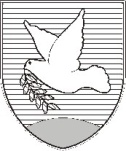 OBČINA IZOLA – COMUNE DI ISOLAžupan – IL SINDACO Sončno nabrežje 8 – Riva del Sole 86310 Izola – IsolaTel: 05 66 00 100E-mail: posta.oizola@izola.siWeb: http://www.izola.si/ZADEVA:Predlog Odloka o pogojih, merilih in postopku za sofinanciranje izvajalcev letnega programa športa v občini Izola – 2. obravnava   PRAVNA PODLAGA:Zakon o športu (ZŠpo-1, Uradni list RS, št. 29/17) in Resolucija o Nacionalnem programu športa v Republiki Sloveniji za obdobje 2014–2023 (Uradni list RS, št. 26/14)PRIPRAVLJAVEC GRADIVA:URAD ZA DRUŽBENE DEJAVNOSTIPOROČEVALEC:Kristina Zelić, podsekretar – Vodja UDDStrokovna služba JZ CKŠP IzolaNaziv programaDeleži v % sredstev namenjenih programom športa znotraj občinskega proračunaProstočasna športna vzgoja otrok in mladinedo 10Športna vzgoja otrok in mladine usmerjenih v kakovostni in vrhunski športdo 85Športna vzgoja otrok in mladine s posebnimi potrebamido 5Obštudijske športne dejavnostido 5Športna rekreacijado 5Šport starejšihdo 5Kakovostni športdo 15Vrhunski športdo 5Šport invalidovdo 5Naziv programaStroški programaProstočasni šport otrok in mladineKader in objektŠport otrok in mladine usmerjenih v kakovostni in vrhunski športKader, objekt, prevozi, sodniški stroški, stroški tekmovanja, tekmovalna oprema, zdravniški pregledi, itd.RekreacijaKader, objektKakovostni športObjekt, zdravniški preglediVrhunski športProgrami, ki so v pretežni meri sofinancirani s strani nacionalnih panožnih zvez in države (programi reprezentanc, itd.). Na lokalni ravni sofinanciramo le še dodatno manjši delež za kader in objekt.PrireditveDejanski materialni stroški, kot so sodniški stroški, nagrade in priznanja (niso zajete denarne in praktične nagrade), objekt, itd.Leto2018Leto2017Leto2016Leto2015Št. točk%Št. točk%Št. točk%Št. točk%Šport otrok in mladine444.8910,85416.4590,82411.0480,79450.8100,79Rekreacija5.9520,015.5440,015.6640,016.8880,01Kakovostni šport55.1460,1067.6000,1377.2660,1576.8360,13Vrhunski šport11.1930,029.9550,0217.4570,0319.1910,03Prireditve8.8000,029.5000,0211.6000,0217.7000,03Skupaj525.9821,00509.0581,00523.0351,00571.4251,00Pripravila:Milka BauerVišji svetovalec za področjekulture, športa in dejavnosti mladihKristina ZelićPodsekretar – Vodja UDDMag. Igor KolencŽupanOBČINA IZOLA – COMUNE DI ISOLA  OBČINSKI SVET – CONSIGLIO COMUNALESončno nabrežje 8 – Riva del Sole 86310 Izola – IsolaTel: 05 66 00 100E-mail: posta.oizola@izola.siWeb: http://www.izola.si/Mag. Igor KolencŽ u p a nprvo leto delovanja0%po merilih pripadajočih sredstevdrugo leto delovanja10%po merilih pripadajočih sredstevtretje leto delovanja30%po merilih pripadajočih sredstevčetrto leto delovanja100%po merilih pripadajočih sredstevNaziv programaDeleži v % sredstev namenjenih programom športa znotraj občinskega proračuna Prostočasna športna vzgoja otrok in mladinedo 10 Športna vzgoja otrok in mladine usmerjenih v kakovostni in vrhunski športdo 85 Športna vzgoja otrok in mladine s posebnimi potrebamido 5Obštudijske športne dejavnostido 5 Športna rekreacijado 5 Šport starejšihdo 5Kakovostni športdo 15 Vrhunski športdo 5 Šport invalidovdo 5 